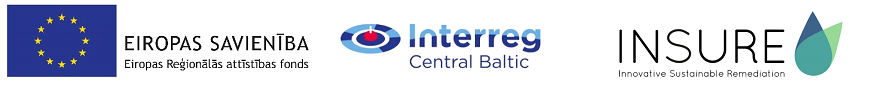 APSTIPRINĀTSVidzemes plānošanas reģionaiepirkumu komisijas2017. gada 19. janvāra sēdē (protokola Nr. VPR/2017/02/1/INSURE)VIDZEMES PLĀNOŠANAS REĢIONSIepirkumasaskaņā ar Publisko iepirkumu likuma 8.2 pantu “Vides piesārņojuma izpēte un monitorings bijušās minerālmēslu noliktavas “Krustmaļi” teritorijā Burtnieku novadā”nolikumsIepirkuma identifikācijas Nr. VPR/2017/02/INSURECēsis2017. gadsVISPĀRĪGĀ INFORMĀCIJAIepirkuma identifikācijas numurs: VPR/2017/02/INSUREPasūtītājs: Iepirkuma priekšmets – Vides piesārņojuma izpēte un monitorings bijušās minerālmēslu noliktavas “Krustmaļi” teritorijā Burtnieku novadā, atbilstoši Tehniskās specifikācijas prasībām (1.pielikums).Iepirkuma priekšmeta CPV kods: 90730000-3 (Piesārņojuma noteikšana un monitorings, un rehabilitācija). Iepirkuma priekšmets nav sadalīts daļās. Pretendents nevar iesniegt piedāvājumu variantus.Iepirkums tiek organizēts INTERREG Centrālās Baltijas programmas 2014.-2020. gadam projekta “Inovatīva, ilgtspējīga attīrīšana” (Nr. CB39) ietvaros.Iepirkuma procedūras veids – iepirkuma procedūra saskaņā ar Publisko iepirkuma likuma 8.2 panta prasībām.Plānotais iepirkuma līguma izpildes termiņš – līdz 2019. gada 28. februārim.Iepirkuma līguma izpildes laikā Tehniskajā specifikācijā norādītos darbus ir plānots veikt šādā kārtībā un termiņos:vides piesārņojuma izpēte un pārskata par izpētes rezultātiem sagatavošana un riska novērtējuma sagatavošana  – 6 nedēļu laikā laikā no iepirkuma līguma noslēgšanas dienas; vides piesārņojuma monitorings. Plānots, ka iepirkuma līguma izpildes laikā ir nepieciešams veikt 2 vai 3 vides piesārņojuma monitoringus:1.monitorings līdz 2017. gada 31. augustam; 2.monitorings līdz 2018. gada 31. augustam;3.monitorings līdz 2019. gada 28. februārim.Pasūtītājs iepirkuma līguma izpildes laikā ir tiesīgs attiekties no viena vai vairāku  monitoringu veikšanas, vai atsevišķu Tehniskajā specifikācijā vai monitoringa darbu apjomos minēto darbu veikšanas, kas objektīvi nav nepieciešami Pasūtītājam, savukārt Pretendents nav tiesīgs šajā sakarā celt jebkāda veida pretenzijas. Norēķini tiek veikti par faktiski veikto darbu apjomu.Iepirkuma izziņošana un informācijas sniegšana par iepirkumuIepirkuma nolikums un Tehniskā specifikācija ir bez maksas brīvi un tieši pieejami Vidzemes plānošanas reģiona mājas lapā internetā http://www.vidzeme.lv/lv/iepirkumi. Ar iepirkuma nolikumu un Tehnisko specifikāciju ieinteresētie piegādātāji ir tiesīgi iepazīties līdz 2017. gada 30. janvārim plkst. 10:30 uz vietas, Vidzemes plānošanas reģionā, Jāņa Poruka ielā 8-108, Cēsīs, Cēsu novadā, iepriekš sazinoties pa tālr. +371 64219022; +371 26099521.Saziņa starp Pasūtītāju un Pretendentiem iepirkuma ietvaros notiek latviešu valodā pa pastu, faksu 64116012, elektroniski (izmantojot kontaktpersonas elektronisko pasta adresi) vai iesniedzot personīgi Vidzemes plānošanas reģionā, Jāņa Poruka ielā 8-108, Cēsīs, Cēsu novadā, LV-4101.Piedāvājumu iesniegšana Piegādātāji piedāvājumus var iesniegt līdz 2017. gada 30. janvārim plkst. 10:30, Vidzemes plānošanas reģionā – Jāņa Poruka ielā 8-108, Cēsīs, Cēsu novadā, LV-4101, iesniedzot personīgi vai atsūtot pa pastu, ar nosacījumu, ka piedāvājumam jābūt nogādātam šajā punktā norādītajā adresē un termiņā, un par to pilnu atbildību uzņemas iesniedzējs.Piedāvājumu publiska atvēršana nav paredzēta.Pretendenti rakstveidā slēgtā aploksnē paziņojumā par iepirkumu noteiktā termiņā un vietā iesniedz piedāvājumu, kas sastāv no pieteikuma, kurā tiek izteikta Pretendenta vēlme piedalīties iepirkumā, un nolikumā noteiktajiem dokumentiem. Visas ieinteresētās personas piedāvājumu var iesniegt, sākot ar dienu, kad paziņojums par iepirkumu ir publicēts Vidzemes plānošanas reģiona mājas lapā www.vidzeme.lv sadaļā – „Iepirkumi” http://www.vidzeme.lv/lv/iepirkumi, līdz nolikumā norādītajam termiņam. Piedāvājumi, kuri iesniegti pēc 9.1.punktā minētā termiņa vai kas nav noformēti tā, lai piedāvājumā iekļautā informācija nebūtu pieejama līdz piedāvājumu atvēršanas brīdim, netiks vērtēti un neatvērti tiks atdoti (nosūtīti) atpakaļ iesniedzējam.Pretendents var atsaukt vai mainīt savu piedāvājumu līdz piedāvājuma iesniegšanas termiņa beigām.Iesniegtie piedāvājumi pēc piedāvājuma iesniegšanas termiņa beigām ir Pasūtītāja īpašums un netiek atdoti atpakaļ Pretendentiem, izņemot nolikuma 9.5., 9.6.punktā minēto gadījumu.Piedāvājumu iesniedz slēgtā aploksnē (iepakojumā), uz kuras ir norādīts: Pasūtītāja nosaukums un adrese;iepirkuma nosaukums un identifikācijas numurs;Pretendenta nosaukums un reģistrācijas numurs (juridiskai personai) vai vārds un uzvārds (fiziskai personai), kā arī adrese, tālruņa numurs/-i, faksa numurs un e-pasta adrese, un informācija – „Neatvērt līdz 2017. gada 30.  janvārim plkst. 10:30”.Iepirkuma piedāvājuma oriģināls jāiesniedz drukātā veidā vienā eksemplārā. Piedāvājumam jābūt skaidri salasāmam, bez labojumiem un dzēsumiem, dokumentiem jābūt ar satura rādītāju, numurētām, cauršūtām lappusēm. Auklu galu sējuma vietas pārlīmē un norāda kopējo lappušu skaitu, kā arī apstiprina ar Pretendenta pilnvarotās vai Pretendenta paraksttiesīgās personas parakstu, norādot paraksta atšifrējumu un amatu. Piedāvājums jāsagatavo latviešu valodā. Svešvalodā sagatavotiem piedāvājuma dokumentiem jāpievieno apliecināts tulkojums latviešu valodā.Ja piedāvājumam pievieno dokumentu kopijas, tās apliecina saskaņā ar Dokumentu juridiskā spēka likuma prasībām un 28.09.2010. Ministru kabineta noteikumiem Nr.916 „Dokumentu izstrādāšanas un noformēšanas kārtība”. Piezīme: Iesniedzot piedāvājumu, piegādātājs ir tiesīgs visu iesniegto dokumentu atvasinājumu un tulkojumu pareizību apliecināt ar vienu apliecinājumu, ar nosacījumu, ka viss piedāvājums ir cauršūts un caurauklots, atbilstoši nolikuma prasībām.Pretendents iesniedz parakstītu piedāvājumu. Piedāvājumu paraksta Pretendenta amatpersona, kuras pārstāvības tiesības ir reģistrētas likumā noteiktajā kārtībā, jeb pilnvarotā persona, pievienojot attiecīgās pilnvaras oriģinālu vai normatīvajos aktos noteiktā kārtībā apliecinātu pilnvaras kopiju. Ja piedāvājumu iesniedz piegādātāju apvienība, pieteikumu paraksta visas personas, kas ietilpst piegādātāju apvienībā.Prasības pretendentiemIepirkumā var piedalīties jebkura fiziska vai juridiska persona vai šādu personu apvienība jebkurā to kombinācijā, kas atbilst iepirkuma dokumentācijā izvirzītajām prasībām. Pretendenti – fiziskas vai juridiskas personas vai šādu personu apvienība jebkurā kombinācijā, kas atbilst Nolikumā noteiktajām prasībām.Pasūtītājs izslēgs pretendentu no turpmākas dalības iepirkumā, ja: pasludināts pretendenta maksātnespējas process (izņemot gadījumu, kad maksātnespējas procesā tiek piemērota sanācija vai cits līdzīga veida pasākumu kopums, kas vērsts uz parādnieka iespējamā bankrota novēršanu un maksātspējas atjaunošanu), apturēta vai pārtraukta tā saimnieciskā darbība, uzsākta tiesvedība par tā bankrotu vai tas tiek likvidēts; ievērojot Valsts ieņēmumu dienesta publiskās nodokļu parādnieku datubāzes pēdējās datu aktualizācijas datumu, ir konstatēts, ka pretendentam dienā, kad paziņojums par plānoto līgumu publicēts Iepirkumu uzraudzības biroja mājaslapā vai dienā, kad iepirkuma komisija pieņēmusi lēmumu par iepirkuma uzsākšanu, ja attiecībā uz iepirkumu nav jāpublicē paziņojums par plānoto līgumu, vai arī dienā, kad pieņemts lēmums par iespējamu līguma slēgšanas tiesību piešķiršanu, Latvijā vai valstī, kurā tas reģistrēts vai kurā atrodas tā pastāvīgā dzīvesvieta, ir nodokļu parādi, tajā skaitā valsts sociālās apdrošināšanas obligāto iemaksu parādi, kas kopsummā kādā no valstīm pārsniedz 150 euro; uz pretendenta norādīto personu, uz kuras iespējām pretendents balstās, lai apliecinātu, ka tā kvalifikācija atbilst paziņojumā par plānoto līgumu vai iepirkuma dokumentos noteiktajām prasībām, kā arī uz personālsabiedrības biedru, ja pretendents ir personālsabiedrība, ir attiecināmi Publisko iepirkumu likuma 8.2 panta piektās daļas 1. un 2.punktā minētie nosacījumi.Prasības attiecībā uz pretendenta iespējām veikt profesionālo darbību:Pretendentam, lai piedalītos iepirkumā ir jāiesniedz nolikuma 10.2.punktā un apakšpunktos minētie dokumenti. Tehniskais piedāvājumsPretendents iesniedz apliecinājumu, ka ir pilnībā iepazinies ar Tehniskajā specifikācijā izvirzītajiem noteikumiem pakalpojuma sniegšanā, par visiem neskaidrajiem jautājumiem ir pieprasījis informāciju, un tam ir skaidra un saprotama pakalpojuma sniegšana (ietverts Nolikuma 2.pielikumā).Finanšu piedāvājums  13.1. 	Finanšu piedāvājumu (Nolikuma 2.pielikums  un 6.pielikums “Darbu apjomi sākotnējai izpētei” un “Darbu apjomi 1 (vienam) monitoringa etapam” (pievienots atsevišķā dokumentā) pretendents sagatavo, ņemot vērā Nolikuma 1.pielikumā “Tehniskā specifikācija” noteikto.13.2. 	Finanšu piedāvājumā (Nolikuma 2.pielikums  un 6.pielikums “Darbu apjomi sākotnējai izpētei” un “Darbu apjomi 1 (vienam) monitoringa etapam” (pievienots atsevišķā dokumentā) jābūt iekļautām visām izmaksām, kas saistītas ar līguma izpildi, tajā skaitā visām personāla, tehniskajām un materiālajām izmaksām, metodisko materiālu izmaksām, pilnībā visas  ar pakalpojuma sniegšanu saistītās transporta izmaksas, visiem nodokļiem (izņemot pievienotās vērtības nodokli) un nodevām, atļaujām no trešajām personām un jebkādiem citiem maksājumiem, kas nepieciešami iepirkuma līguma pilnvērtīgai un savlaicīgai izpildei. 13.3. 	Pretendenta piedāvātās cenas nevar tikt paaugstinātas iepirkuma līguma darbības laikā. Iespējamā inflācija, tirgus apstākļu maiņa vai jebkuri citi apstākļi nevar būt par pamatu cenu paaugstināšanai, un šo procesu radītās sekas pretendentam ir jāprognozē un jāaprēķina, sagatavojot finanšu piedāvājumu.13.4. 	Finanšu piedāvājumā cenas tiek norādītas euro ar ne vairāk kā diviem cipariem aiz komata. 14. 	Piedāvājuma izvēles kritēriji, vērtēšanas kritēriji un vērtēšanas kārtība14.1. Piedāvājumu noformējuma pārbaudi, Pretendentu atlasi un tehnisko piedāvājumu atbilstības pārbaudi Komisija veic slēgtā sēdē bez Pretendentu klātbūtnes.14.2. 	Piedāvājumu noformējuma pārbaude:14.2.1. 	Iepirkuma komisija sākotnēji veiks piedāvājumu noformējuma pārbaudi atbilstoši Nolikumā minētajām prasībām, kā arī pārbaudīs, vai ir iesniegti visi nolikumā noteiktie dokumenti.  14.2.2. Konstatējot atkāpes no Iepirkuma nolikumā izvirzītajām piedāvājuma noformējuma prasībām, Komisija izvērtē to būtiskumu un ietekmi uz turpmāko piedāvājumu vērtēšanas procesu un ir tiesīga lemt par turpmāku piedāvājuma vērtēšanu. Būtiska piedāvājuma noformējuma neatbilstība nolikuma prasībām ir pamats Pretendenta izslēgšanai no turpmākās dalības Iepirkumā un Pretendenta piedāvājuma neizskatīšanai.14.3. Pretendentu atlase: 14.3.1. Pretendentu atlases laikā komisija noskaidro Pretendenta atbilstību paredzamā iepirkuma līguma izpildes prasībām, pēc Nolikumā noteiktajiem dokumentiem pārbaudot Pretendenta atbilstību Nolikuma 10.2.punktā izvirzītajām prasībām.14.3.2. Ja Pretendents neatbilst kādai Nolikumā izvirzītajai Pretendentu atlases prasībai, komisija tā piedāvājumu tālāk neizskata un Pretendentu izslēdz no turpmākās dalības Iepirkuma procedūrā.15. 	Piedāvājuma izvēles kritērijs – piedāvājums ar viszemāko cenu.16. 	Pretendenta tiesības un pienākumi16.1. 	Iesniedzot piedāvājumu, pieprasīt apliecinājumu, ka piedāvājums ir saņemts. 16.2. 	Pirms piedāvājumu iesniegšanas termiņa beigām grozīt vai atsaukt iesniegto piedāvājumu.16.3. 	Sniegt patiesu informāciju.16.4. 	Sniegt atbildes uz iepirkuma komisijas pieprasījumiem par papildu informāciju, kas nepieciešama piedāvājumu atbilstības pārbaudei, salīdzināšanai un vērtēšanai.16.5. 	Segt visas izmaksas, kas saistītas ar piedāvājumu sagatavošanu un iesniegšanu.16.6. 	Nodrošināt, ka Pasūtītājs piedāvājumu saņem līdz piedāvājumu iesniegšanas termiņa beigām.16.7. 	Apvienoties grupā ar citiem Pretendentiem un iesniegt vienu kopēju piedāvājumu.16.8. 	Pretendentiem ir pienākums sekot līdzi informācijai un ņemt vērā iepirkumu komisijas skaidrojumus vai atbildes, kas tiek publicētas Vidzemes plānošanas reģiona mājas lapā internetā.16.9. 	Pretendents, kas iesniedzis piedāvājumu iepirkumā, uz kuru attiecas Publisko iepirkumu likuma 8.2 panta noteikumi, un kas uzskata, ka ir aizskartas tā tiesības vai ir iespējams šo tiesību aizskārums, ir tiesīgs pieņemto lēmumu pārsūdzēt Administratīvajā rajona tiesā Administratīvā procesa likumā noteiktajā kārtībā viena mēneša laikā no dienas, kad lēmums paziņots pretendentiem. Administratīvās rajona tiesas spriedumu var pārsūdzēt kasācijas kārtībā Augstākās tiesas Senāta Administratīvo lietu departamentā. Lēmuma pārsūdzēšana neaptur Līguma darbību. 17. 	Pasūtītāja tiesības un pienākumi 17.1. 	Pārbaudīt nepieciešamo informāciju kompetentā institūcijā, publiski pieejamās datu bāzēs vai citos publiski pieejamos avotos, ja tas nepieciešams Pretendentu atlasei, piedāvājumu atbilstības pārbaudei, piedāvājumu vērtēšanai un salīdzināšanai, kā arī lūgt, lai Pretendents precizē dokumentus, kas iesniegti komisijai.17.2. 	Nodrošināt iepirkuma norisi un dokumentēšanu.17.3. 	Labot aritmētiskās kļūdas Pretendenta finanšu piedāvājumā.17.4. 	Pieaicināt atzinumu sniegšanai neatkarīgus ekspertus ar padomdevēja tiesībām.17.5. 	Jebkurā brīdī pārtraukt iepirkumu, ja tam ir objektīvs pamatojums. 17.6. 	Citas iepirkuma komisijas tiesības saskaņā ar Latvijas Republikas Publisko iepirkumu likumu, šiem noteikumiem un Latvijas Republikā spēkā esošajiem normatīvajiem aktiem.17.7. 	Pasūtītājs Publisko iepirkumu likuma 8.2 panta piektās daļas 1., 2. vai 3. punktā minēto apstākļu esamību pārbaudīs Publisko iepirkumu likuma 8.2 panta noteiktajā kārtībā.17.8. 	Pēc piegādātāju rakstiska pieprasījuma normatīvajos aktos noteiktajā kārtībā sniegt informāciju par nolikumu.17.9. 	Nodrošināt Pretendentu brīvu konkurenci, kā arī vienlīdzīgu un taisnīgu attieksmi pret tiem. 17.10.Lemt par iesniegtā piedāvājuma noraidīšanu, ja tiek konstatēts, ka tas neatbilst nolikuma prasībām. 17.11.Pieņemt lēmumu par iepirkuma uzvarētāju vai objektīva iemeslu dēļ izbeigt iepirkumu, neizvēloties nevienu piedāvājumu. 17.12.Pieņemt lēmumu slēgt līgumu ar nākamo atbilstošo piedāvājumu, ja uzvarētājs atsakās noslēgt iepirkuma līgumu.18. Pielikumi:18.1. 	1.pielikums – Tehniskā specifikācija;18.2. 	2.pielikums – Pretendenta pieteikums un Finanšu piedāvājums;18.3. 	3.pielikums – Pretendenta pieredzes apraksts; 18.4. 	4.pielikums – Speciālista pieredzes apraksts;18.5. 	5.pielikums – Līguma projekts;18.6. 	6.pielikums – Darbu apjomi sākotnējai izpētei un Darbu apjomi 1 (vienam) monitoringa etapam (pievienots atsevišķā dokumentā).1.pielikumsTEHNISKĀ SPECIFIKĀCIJA “Vides piesārņojuma izpēte un monitorings bijušās minerālmēslu noliktavas “Krustmaļi” teritorijā Burtnieku novadā”Iepirkuma identifikācijas Nr. VPR/2017/02/INSUREPamatojums:Izpētes objekts “Bijusī minerālmēslu noliktavas “Krustmaļi” teritorija” (turpmāk – teritorija) atrodas Rencēnu pagastā, Burtnieku novadā. Zemes gabala kadastra numurs  96780080126.2011. gadā veikta teritorijas izpēte pētījuma “2007. - 2013.gada finanšu plānošanas perioda ierobežotas atlases 3.4.1.4. aktivitātes „Vēsturiski piesārņoto vietu sanācija” projektu saraksta papildināšanas iespēju izvērtēšana, veicot piesārņoto un potenciāli piesārņoto vietu reģistrā iekļauto vietu izvērtēšanu atbilstoši piesārņojumu pakāpei un nosakot to atbilstību vēsturiski piesārņotās vietas statusam” (turpmāk – sākotnējais pētījums) ietvaros, secinot, ka teritorijas augsnes virskārtā un paklājošās gruntīs DDT/DDE/DDD savienojumu summa pārsniedz normatīvos aktos noteikto kritisko robežlielumu. Neskatoties uz sākotnējā pētījuma rezultātiem, tam nesekoja nepieciešamā sanācijas projekta izstrāde.2015. gadā Vidzemes plānošanas reģions uzsāka īstenot INTERREG Centrālās Baltijas programmas 2014.-2020. gadam projektu “Inovatīva, ilgtspējīga attīrīšana” (Nr.CB39) (turpmāk – projekts INSURE), kura ietvaros sadarbībā ar Somijas pētniecības organizāciju “Populus Group Oy” un Helsinku universitāti teritorijā paredzēts veikt papildus izpēti un testēt inovatīvas, ilgtspējīgas attīrīšanas metodes. Lai pilnvērtīgi analizētu metodes piemērotību, nepieciešams veikt teritorijas sākotnējo izpēti, iegūstot informāciju par pašreizējo situāciju, datus par piesārņojumu un tā dinamiku metodes testēšanas laikā 2017.-2019. gadā.Darba uzdevums:Vides piesārņojuma izpētes darbu programmas izstrādāšana un saskaņošana ar Pasūtītāju;Vides piesārņojuma izpētes darbu programmas iesniegšana apstiprināšanai Valsts vides dienesta reģionālajā vides pārvaldē (turpmāk – RVP);Vides piesārņojuma izpētes lauka darbu veikšana;Augsnes/grunts un gruntsūdens paraugu testēšana LATAK (Latvijas Nacionālais akreditācijas birojs) akreditētā laboratorijā;Risku novērtējuma sagatavošana;Vides piesārņojuma izpētes pārskata sagatavošana un iesniegšana RVP lēmuma pieņemšanai par teritorijas sanācijas nepieciešamību;Sanācijas projekta izstrāde un iesniegšana RVP;Vides piesārņojuma ikgadējais monitorings fitoremediācijas testēšanas laikā 2017.-2019.gadā (2-3 izpētes).Veicamo darbu raksturojums:Veikt teritorijas apsekošanu, izpētes darbu plāna sagatavošanu, darba programmas u.c. attiecināmās dokumentācijas sagatavošanu un saskaņošanu ar atbildīgajām institūcijām (piemēram, Valmieras RVP), nospraust urbumu vietas dabā un saskaņot ar zemes īpašnieku un atbildīgajiem apakšzemes komunikāciju turētājiem. Izņemt zemes dzīļu izmantošanas licenci urbšanai pamatiežos.Veikt teritorijas ģeoloģisko izpēti un ekoloģiskā stāvokļa novērtējumu, kuras ietvaros veikt šādus darbus:Teritorijas topogrāfisku uzmērīšanu un topogrāfiskā plāna sagatavošanu M 1:250. Esošās informācijas apstrādi, teritorijas apsekošanu, urbšanas vietu saskaņošanu ar atbildīgajiem dienestiem, ja tas nepieciešams.Izstrādņu topogrāfisku uzmērīšanu un izstrādņu piesaisti LKS-90 koordinātu un Latvijas augstumu sistēmām.Ģeoloģisko urbšanu (parauga reprezentativitātes nodrošināšanai pielietot serdes urbšanas instrumentu vai ne mazāk kā 125 mm diametra urbi, kas nodrošina ne mazāk kā 90% serdes iznākuma (A klases paraugs). Urbšanas gaitā atsegto iežu dokumentēšana darba žurnālos, urbumu ģeotehnisko griezumu un ģeoloģisko slāņu aprakstu izveidošana, norādot slāņu pamatnes un virsmas absolūtās augstuma atzīmes, kā arī slāņu biezumu un pazemes ūdens līmeni.Augsnes vidējo paraugu noņemšanu atbilstoši ISO 10381-5 standartam un MK 804. noteikumu 5. punkta prasībām 4 dažādos areālos, trijos dažādos dziļuma intervālos (0.0-0.25; 0.25-0.75, 0.75-1.25 m). Grunts punktveida paraugu noņemšanu atbilstoši ISO 10381-5 standartam 3 dziļumos (0.0-0.3m, 0.3-1.2 m., 1.2-2.5 m (vai dziļāk, ņemot vērā katras vietas apstākļus – līdz gruntsūdeņu virsmai) dziļumos). Paraugu ņemšanu drīkst veikt atbilstoši akreditēta institūcija.Gruntsūdens monitoringa aku sistēmas ierīkošanu (5 gruntsūdens monitoringa akas). Gruntsūdens un pazemes ūdens monitoringa aku ierīkošanā pielieto apvakcaurules vai cita veida urbumu sienu stiprināšanu, nodrošinot tehnoloģiski pareizu akas ierīkošanu. Gruntsūdens monitoringa akas iekšējam diametram jābūt ne mazākam par 50 mm, sieniņu biezumam ne mazākam par 4 mm, filtra garumam ne mazākam par 3000 mm. Ap filtru jāierīko rupjas smilts-grants apbērums, aku stobra apbērumā izmantojams bentonīta māls vai analoģisks briestošs materiāls. Aku atveres aprīkojamas ar hermētisku korķi un kapi vismaz 0,5 m augstumā no zemes virsas.Sākot izpēti, veikt pirmos 3 urbumus aku ierīkošanai “trijstūrī”  un tajos noteikt gruntsūdeņu līmeņus, lai konstatētu gruntsūdens plūsmas virzienu, kā arī noņemt ūdens paraugus analīzēm. Urbumiem jāsasniedz pirmais ūdens necaurlaidīgais slānis. Pārējo 2 gruntsūdens paraugošanas urbumu izvietojums jāizvēlas atbilstoši gruntsūdeņu plūsmas virzienam, to izvietojums jāsaskaņo ar Pasūtītāju.Gruntsūdens paraugu ņemšanu veikt atbilstoši LVS ISO 5667-11 standartam, lauka mērījumus (pH, elektrovadītspēja, temperatūra,). Paraugu ņemšanu drīkst veikt atbilstoši akreditēta institūcija.Lauka darbu (ūdens paraugu hidroģeoķīmiskie lauka testi) lauka hidroģeoķīmisko testu veikšana pieļaujama tikai ar akreditētu metodi un kalibrētām iekārtām.Grunts agroķīmiskās  īpašības (pH, K, P, org.vielas, Mg, Ca, S-SO4, B, Cu, Mz, Zn uc citi pēc izpildītāja ieskatiem būtiski parametri) 54 paraugi – no 4 augsnes vidējiem areāliem, 5 monitoringa urbumiem, kā arī brīvi izvēlētiem 9 urbumiem teritorijā (paraugi noņemami 3 dziļuma intervālos).Paraugu laboratorijas analīzes veicamas atbilstoši Tehniskajā specifikācijā norādītajiem apjomiem, paraugi jānoņem no visiem urbumiem. Laboratorijā nododamo paraugu izvēli saskaņot ar pasūtītāju.Datu analīze, interpretācija, piesārņojuma izplatības modelēšanu kā grunts, tā gruntsūdens vidē, demontējamo konstrukciju un  bīstamo atkritumu aprēķinu (ja tāds tiks konstatēts) jāveic tādā detalitātē, lai būtu iespējams sagatavot sanācijas projektu, veikt kartogrāfiskā materiāla sagatavošanu, pārskata sagatavošanu, tajā iekļaujot rekomendācijas tālākiem teritorijas revitalizācijas pasākumiem.Paraugu (gan grunts, gan gruntsūdens) ņemšanu atļauts veikt atbilstoši LVS EN ISO/IEC 17025 standartam akreditētai laboratorijai vai komersantam pasūtītāja nozīmēta pārstāvja uzraudzībā. Veikt iegūto analīžu rezultātu analīzi un interpretāciju, lai noskaidrotu atbilstību 2005. gada 25. oktobra MK noteikumos Nr.804 "Noteikumi par augsnes un grunts kvalitātes normatīviem" un 2002. gada 12. marta MK noteikumos Nr.118 "Noteikumi par virszemes un pazemes ūdeņu kvalitāti" noteiktajām vērtībām. Balstoties uz iegūtiem izpētes datiem, sagatavot pārskatu, piesārņojuma izplatības modeļus, kartes un griezumus, kuru saskaņot Valmieras RVP. Pārskats, tāpat kā būtiskākie pielikumi, jāsagatavo latviešu un angļu valodās. Pārskatam jāatbilst vispārpieņemtiem ģeoekoloģiskās (environmental investigation) izpētes darbu standartiem.Sagatavot piesārņojuma risku novērtējumu (Risk Assesment), kurā iekļautas ne mazāk kā šādas sadaļas: izplatība/iedarbība; aizsargājamie objekti un subjekti; piesārņojuma izplatības/transformācijas mehānismi; izplatība vidē; piesārņojuma radītā noslodze; nepieciešamais riska samazinājums; riska samazinājuma iespējas un veidi; riska novērtējums; secinājumi. Riska novērtējumam jāatbilst vispārpieņemtiem ģeoekoloģiskās (environmental investigation) izpētes darbu standartiem.Izpētes darbiem saņemt licenci Valsts vides dienestā.Izpētes laikā izņemto grunti nodot reģistrētai atkritumu apsaimniekošanas organizācijai, kurai ir tiesības utilizēt ar pesticīdiem piesārņotus materiālus.Atskaiti par paveiktajiem darbiem un izpētes rezultātiem iesniegt Valmieras RVP ne vēlāk kā 6 nedēļu laikā pēc darbu uzsākšanas (darbu programmas iesniegšanas RVP).2018. un 2019. gadā veikt ikgadējo augsnes/grunts monitoringu, sagatavojot pārskatu par monitoringa laikā iegūtajiem secinājumiem.Gruntsūdens monitorings nepieciešams gadījumā, ja pirmreizējās gruntsūdens analīzes ir uzrādījušas pesticīdu klātbūtni.Ikgadējā monitoringa laikā nosakāmo vielu apmēru un urbumu skaitu Pasūtītājs var precizēt, atkarībā no pirmās izpētes rezultātiem.2.pielikumsPretendenta PIETEIKUMS un finanšu piedāvājumsPRETENDENTS,________________________________________________________________,(Juridiskai personai – nosaukums, reģistrācijas numurs, juridiskā adrese;  fiziskai personai – vārds, uzvārds, personas kods, adrese )kuru pārstāv ____________________________________________________________________,(pārstāvja/pilnvarotās personas amats un vārds un uzvārds, pilnvarojuma pamats)ar šī pieteikuma iesniegšanu:piesakās piedalīties iepirkumā “Vides piesārņojuma izpēte un monitorings bijušās minerālmēslu noliktavas “Krustmaļi” teritorijā Burtnieku novadā”, iepirkuma identifikācijas Nr. VPR/2017/02/INSURE, un piedāvā veikt iepirkuma priekšmetā minēto pakalpojumu sniegšanu saskaņā ar iepirkuma nolikuma un tā sastāvā esošā iepirkuma līguma noteikumiem par piedāvāto kopējo līgumcenu:apliecinu, ka piedāvātajā līgumcenā ir iekļautas visas izmaksas, kas saistītas ar iepirkuma priekšmeta un līguma saistību izpildi, tajā skaitā visi nodokļi un nodevas, kā arī citas izmaksas iepirkuma līguma  kvalitatīvai un savlaicīgai izpildei;apliecinu, ka piedāvātā vienas vienības cena un līgumcena netiks paaugstināta visu iepirkuma līguma darbības laiku; apliecinu, ka iespējamā inflācija, tirgus apstākļu maiņa vai jebkuri citi apstākļi nav par pamatu līgumcenas paaugstināšanai, un šo procesu radītās sekas ir prognozētas un aprēķinātas, sagatavojot finanšu piedāvājumu; apliecinu, ka esmu iepazinies ar iepirkuma “Vides piesārņojuma izpēte un monitorings bijušās minerālmēslu noliktavas “Krustmaļi” teritorijā Burtnieku novadā”, iepirkuma identifikācijas Nr. VPR/2017/02/INSURE, nolikumu, t.sk., līgumu, Tehnisko specifikāciju un Darbu apjomiem, piekrītu šajos dokumentos izvirzītajām prasībām, un tam šajā sakarā nav nekādu pretenziju;apliecinu, ka esmu pilnībā iepazinies ar iepirkuma “Vides piesārņojuma izpēte un monitorings bijušās minerālmēslu noliktavas “Krustmaļi” teritorijā Burtnieku novadā”, iepirkuma identifikācijas Nr. VPR/2017/02/INSURE, Tehniskajā specifikācijā izvirzītajiem noteikumiem pakalpojuma sniegšanā, par visiem neskaidrajiem jautājumiem esmu pieprasījis informāciju, un man ir skaidra un saprotama pakalpojuma sniegšana; apņemos ievērot iepirkuma “Vides piesārņojuma izpēte un monitorings bijušās minerālmēslu noliktavas “Krustmaļi” teritorijā Burtnieku novadā”, iepirkuma identifikācijas Nr. VPR/2017/02/INSURE, nolikuma prasības;apņemos parakstīt iepirkuma „Vides piesārņojuma izpēte un monitorings bijušās minerālmēslu noliktavas “Krustmaļi” teritorijā Burtnieku novadā”, iepirkuma identifikācijas Nr. VPR/2017/02/INSURE, nolikuma sastāvā esošo līgumu nolikumam pievienotajā redakcijā, ja iepirkuma komisija pieņem lēmumu piešķirt tam tiesības slēgt konkrēto līgumu.Vispārēja informācija par PretendentuInformācija, kas pēc Pretendenta domām ir uzskatāma par ierobežotas pieejamības informāciju, atrodas Pretendenta piedāvājuma ______________ lpp. Pārstāvja/pilnvarotās personas ieņemamais amats, vārds, uzvārds, paraksts: __________________20___. gada ____________________	z.v. 3.pielikumsPretendenta pieredzes aprakstsPārstāvja/pilnvarotās personas ieņemamais amats, vārds, uzvārds, paraksts: ________________20___. gada ____________________	z.v. 4. pielikumsSpeciālista pieredzes apraksts  Loma iepirkuma līguma izpildē atbilstoši nolikuma 10.2.5.1.-10.2.5.4.apakšpunktam: Vārds, uzvārds:Izglītība, kas apliecina 10.2.5.1.-10.2.5.4.apakšpunktā izvirzītās prasības:Darba pieredze:Pieredzes apraksts saskaņā ar nolikuma kas apliecina 10.2.5.1.-10.2.5.4.apakšpunktā izvirzītās prasības :ApliecinājumsAr šo es apliecinu, ka šī informācija pareizi raksturo mani, manu kvalifikāciju un pieredzi, un es apņemos saskaņā ar <Pretendenta nosaukums, reģistrācijas numurs un juridiskā adrese> (turpmāk – Pretendents) piedāvājumu Vidzemes plānošanas reģiona rīkotā iepirkumā  “Vides piesārņojuma izpēte un monitorings bijušās minerālmēslu noliktavas “Krustmaļi” teritorijā Burtnieku novadā”, iepirkuma identifikācijas Nr. VPR/2017/02/INSURE, piedalīties iepirkuma līguma izpildē un sniegt pakalpojumus kvalitatīvi un atbilstoši savai kvalifikācijai, gadījumā, ja Pretendentam tiks piešķirtas tiesības slēgt iepirkuma līgumu un tas tiks noslēgts. Vārds, uzvārds:__________________ paraksts: ______________  20___.gada___________________
5.pielikumsLīgums Nr. _____________par pakalpojuma sniegšanuCēsīs, 									2017. gada ___________Vidzemes plānošanas reģions, reģistrācijas Nr. 90002180246, juridiskā adrese – Jāņa Poruka iela 8-108, Cēsīs, turpmāk – Pasūtītājs, kura vārdā saskaņā ar Nolikumu rīkojas administrācijas vadītāja Guna Kalniņa-Priede, un	<Juridiskās personas nosaukums, reģistrācijas numurs, juridiskā adrese, pilnvarotās personas vārds, uzvārds, pilnvarojuma dokuments; fiziskās personas vārds, uzvārds, personas kods, adrese>, turpmāk – Izpildītājs,  turpmāk tekstā abi līguma slēdzēji tiek saukti – Puses, katrs atsevišķi – Puse, pamatojoties uz Publiskā iepirkuma likuma 8.2 panta kārtībā organizētā iepirkuma “Vides piesārņojuma izpēte un monitorings bijušās minerālmēslu noliktavas “Krustmaļi” teritorijā Burtnieku novadā”, iepirkuma identifikācijas Nr. VPR/2017/02/INSURE, turpmāk – iepirkums, rezultātiem, kas tiek organizēts INTERREG Centrālās Baltijas programmas 2014.-2020. gadam projekta “Inovatīva, ilgtspējīga attīrīšana” (Nr. CB39) ietvaros,savstarpēji vienojoties noslēdz Līgumu Nr. ____ par pakalpojuma sniegšanu, turpmāk – Līgums, par tālāk norādīto: LĪGUMA PRIEKŠMETSPasūtītājs pasūta, bet Izpildītājs apņemas veikt Vides piesārņojuma izpēti un monitoringu bijušās minerālmēslu noliktavas “Krustmaļi” teritorijā Burtnieku novadā, turpmāk – Pakalpojumi, saskaņā ar Tehnisko specifikāciju (1.pielikums) un finanšu piedāvājumu, t.sk. darbu apjomi (2.pielikums), turpmāk kopā – Finanšu piedāvājums, kas ir šī Līguma neatņemamas sastāvdaļas.Pakalpojumi tiek sniegti pa posmiem šādā kārtībā un termiņos:vides piesārņojuma izpēte un pārskata par izpētes rezultātiem sagatavošana un riska novērtējuma sagatavošana  –  6 nedēļu laikā laikā no Līguma noslēgšanas dienas; vides piesārņojuma monitorings. Plānots, ka Līguma izpildes laikā ir nepieciešams veikt 2 vai 3 vides piesārņojuma monitoringus:1.monitorings līdz 2017. gada 31. augustam; 2.monitorings līdz 2018. gada 31. augustam;3.monitorings līdz 2019. gada 28. februārim.Pasūtītājs Līguma izpildes laikā ir tiesīgs attiekties no viena vai vairāku Līguma 1.2.2.apakšpunktā paredzēto monitoringu veikšanas, vai atsevišķu Tehniskajā specifikācijā vai monitoringa darbu apjomos minēto darbu veikšanas, kas objektīvi nav nepieciešami Pasūtītājam, savukārt, Izpildītājs nav tiesīgs šajā sakarā celt jebkāda veida pretenzijas. Norēķini tiek veikti par faktiski sniegto Pakalpojumu apjomu.Pakalpojuma izpildes laikā Pasutītājs pasūta Izpildītājam katru nepieciešamo monitoringu atsevišķi, nosakot tā veikšanas apjomus un izpildes termiņu. Tomēr, jebkurā gadījumā atsevišķu monitoringu veikšanas termiņš nepārsniedz Līguma 1.2.2.apakšpunktā norādīto gala termiņu attiecīgajam monitoringam. Izpildītājam Pakalpojuma ietvaros veicamie darbi, to apjomi un izcenojumi ir uzskaitīti  1.un 2.pielikumā, iepirkuma dokumentācijā un piedāvājumā. Finanšu piedāvājuma kopējā summa nevar tikt palielināta par darbiem, kas jāveic saskaņā ar iepirkuma dokumentāciju un Tehnisko specifikāciju, kā arī gadījumā, ja Izpildītājs ar nodomu vai aiz neuzmanības ir kļūdījies materiālu daudzuma, to cenu un darbu izmaksu aprēķinos, kas nepieciešami Pakalpojuma veikšanai. Parakstot šo  Izpildītājs apliecina, ka ir iepazinies ar veicamo Pakalpojumu, tā apjomiem un termiņiem, tie ir skaidri un saprotami, un tos var realizēt atbilstoši  noteikumiem, nepārkāpjot normatīvo  prasības. Parakstot šo  Izpildītājs apliecina, ka tam un tā piesaistītajiem speciālistiem ir visas nepieciešamās atļaujas, apliecības un/vai , iemaņas un zināšanas, kas nepieciešamas pilnīgai Pakalpojuma veikšanai.Izpildītājam par saviem līdzekļiem jānodrošina viss nepieciešamais Pakalpojuma veikšanai – darbaspēks, tehnika, darbarīki, materiāli, tehniskie līdzekļi u.c., kuru izmaksas ir ierēķinātas Līgumcenā, atbilstoši iepirkuma dokumentācijai un piedāvājumam.LĪGUMCENA UN NORĒĶINU KĀRTĪBALīgumcena bez pievienotās vērtības nodokļa ir EUR ________ (________). Pievienotās vērtības nodokļa likmi piemēro saskaņā ar spēkā esošajiem normatīvajiem aktiem. Līguma summa ir noteikta saskaņā ar Izpildītāja iesniegto Finanšu piedāvājumu dalībai iepirkumā (2.pielikums).Visas ar Līguma izpildi saistītās izmaksas ir iekļautas līguma 2.1.apakšpunktā norādītajā Līguma summā, kuras apmaksa tiek veikta par Izpildītāja faktiski sniegto Pakalpojumu apjomu atbilstoši Līguma 1.2., 1.3. un 1.4.punktā noteikumiem un Finanšu piedāvājumam (2.pielikums) Līgumā noteiktajā apjomā, kārtībā un termiņā.Samaksa tiek veikta pēc atbilstoša Pakalpojumu nodošanas – pieņemšanas akta abpusējas parakstīšanas un rēķina saņemšanas no Izpildītāja, pārskaitot rēķinā norādīto summu uz Izpildītāja norādīto bankas norēķina kontu 10 (desmit) darba dienu laikā no Pakalpojumu nodošanas – pieņemšanas akta abpusējas parakstīšanas un rēķina saņemšanas no Izpildītāja dienas.Līguma summa tiek fiksēta uz visu  darbības un Pakalpojumu izpildes laiku, un nevar tikt palielināta  darbības laikā.Puses vienojas, ka Pasūtītājam, ievērojot  Līguma noteikumus, ir tiesības vienpusēji pilnīgi vai daļēji atteikties no atsevišķu Tehniskajā specifikācijā minēto darbu veikšanas, kas objektīvi nav nepieciešami Pasūtītājam, un par ko Izpildītājs tiek informēts rakstveidā, savukārt, Izpildītājs nav tiesīgs šajā sakarā celt jebkāda veida  par veicamā Pakalpojuma samazinājumu. Samazinot Pakalpojuma apjomus, vienlaikus tiek samazināta  summa, ņemot vērā  un tā pielikumos minētos izcenojumus. Par samaksas dienu tiek uzskatīta diena, kad Pasūtītājs veicis pārskaitījumu uz Izpildītāja norādīto bankas norēķinu kontu.PUŠU PIENĀKUMI3.1. Izpildītājs apņemas:3.1.1. sniegt līguma 1.1.punktā minētos Pakalpojumus Līgumā noteiktā kārtībā, termiņā un apjomā;iesniegt Pasūtītājam nodošanas-pieņemšanas aktu par sniegtajiem pakalpojumiem;informēt Pasūtītāju par Līguma izpildes gaitu;saskaņot ar Pasūtītāju Līgumā minētos jautājumus, kas saistīti ar Līguma izpildi;savlaicīgi informēt Pasūtītāju par iespējamiem vai paredzamiem kavējumiem Līguma izpildē un apstākļiem, kas ietekmē līguma precīzu un pilnīgu izpildi.Pasūtītājs apņemas:pieņemt un apstiprināt Līguma izpildījumu līgumā noteiktajā kārtībā un termiņā, ja Līguma izpildījums atbilst Līguma nosacījumiem;samaksāt rēķinā norādīto summu Līguma 2.3.apakšpunktā noteiktā kārtībā par sniegtajiem pakalpojumiem.Pasūtītāja tiesības:dot Izpildītājam saistošus norādījumus attiecībā uz Līguma izpildi;saņemt no Izpildītāja informāciju un paskaidrojumus par Līguma izpildes gaitu un citiem līguma izpildes jautājumiem;apturēt un atlikt Līgumā paredzētos maksājumu Līgumā noteiktajos gadījumos.PAKALPOJUMA IZPILDES NODOŠANA – PIEŅEMŠANAPakalpojumu izpilde tiek fiksēta, parakstot abpusēju Pakalpojumu nodošanas – pieņemšanas aktu.Ja pieņemot Pakalpojuma izpildi, Pasūtītājs konstatē neatbilstību šī Līguma 1.punkta nosacījumiem, tad par to abas puses sastāda aktu, kurā norāda faktorus, kas neatbilst šī Līguma 1.punkta nosacījumiem un kādā termiņā tie novēršami vai labojami uz Izpildītāja rēķina.Gadījumā, ja Pasūtītājs 5 (piecu) darba dienu laikā no Pakalpojumu nodošanas – pieņemšanas akta saņemšanas dienas, neparaksta aktu un nenorāda uz neatbilstībām šī Līguma 1.punkta nosacījumiem saskaņā ar Līguma 4.2.punktu, uzskatāms, ka Pasūtītājam nav iebildumu par sniegtajiem Pakalpojumiem, Pakalpojumi ir sniegti pilnā apmērā un atbilstoši Līguma noteikumiem un Izpildītājam ir tiesības izrakstīt Pasūtītājam rēķinu saskaņā ar  līguma 2.3.punktu.PUŠU ATBILDĪBAIzpildītājs ir tiesīgs par šī Līguma 2.3.punktā noteiktā maksājuma termiņa kavējumu aprēķināt Pasūtītājam līgumsodu 0,1% apmērā no nokavētā maksājuma summas par katru kavējuma dienu, bet ne vairāk kā 10% (desmit procenti) no attiecīgā nokavētā maksājuma summas.Ja Izpildītājs neievēro līgumā noteiktos Pakalpojumu sniegšanas termiņus, Pasūtītājs ir tiesīgs aprēķināt Izpildītājam līgumsodu 0,1% apmērā no attiecīgā pakalpojuma vērtības (bez PVN), bet ne vairāk kā 10% (desmit procenti) attiecīgā pakalpojuma vērtības (bez PVN).Līgumsoda samaksa vai citu sankciju piemērošana neatbrīvo Puses no Līgumā noteikto saistību izpildes.Gadījumā, ja Pasūtītājam netiek piešķirts finansējums vai piešķirtais finansējums ir nepietiekams, tad Pasūtītājs ir tiesīgs samazināt Līguma apjomu faktiski pieejamajam finansējuma apmēram vai apturēt tā izpildi līdz turpmākam finansējuma piešķiršanas brīdim. Pasūtītājs informē Izpildītāju par finansējuma trūkumu 5 (piecu) darba dienu laikā pēc tam, kad ir saņemts apstiprinājums par finansējuma nepiešķiršanu. Par darbu atsākšanu Pasūtītājs informē Izpildītāju vismaz 10 (desmit) darba dienas iepriekš.Līguma grozīšana, spēkā esamība, izbeigšana un strīdu izskatīšanas kārtībaLīgums var tikt grozīts Pusēm savstarpēji vienojoties. Vienošanās tiek noformēta rakstveidā un tā kļūst par neatņemamu šī līguma sastāvdaļu.Līgums stājas spēkā ar tā abpusējas parakstīšanas brīdi un ir spēkā līdz Līgumā noteikto saistību pilnīgai izpildei.Pasūtītājs var vienpusēji izbeigt līgumu, par to rakstveidā brīdinot Izpildītāju 30 (trīsdesmit) dienas iepriekš. Izpildītājs var vienpusēji izbeigt līgumu par to rakstveidā brīdinot Pasūtītāju 30 (trīsdesmit) dienas iepriekš. Pasūtītājam ir tiesības vienpusēji izbeigt līgumu ar Izpildītāju, par to rakstveidā brīdinot attiecīgo Izpildītāju 7 (septiņas) dienas iepriekš, šādos gadījumos:Ja Izpildītājs atkārtoti kavē Pakalpojumu sniegšanai noteiktos izpildes termiņus saskaņā ar līgumu vai atsakās sniegt Pakalpojumus, vai sniedz Pakalpojumus neatbilstoši līguma noteikumiem (tajā skaitā, neievēro (pārsniedz) Izpildītāja Finanšu piedāvājumā dalībai iepirkumā norādītās Pakalpojumu sniegšanas cenas),Ja pasludināts Izpildītāja maksātnespējas process vai uzsākta Izpildītāja likvidācija. Visi strīdi un nesaskaņas, kas rodas starp Pusēm un attiecas uz šī līguma izpildi tiek risinātas sarunu ceļā. Ja Puses nespēj vienoties sarunu ceļā strīds tiek izskatīts Latvijas Republikas tiesā spēkā esošajos normatīvajos aktos noteiktajā kārtībā.Atkāpšanās no Līguma, Līguma apturēšana, atcelšana un izbeigšanaPasūtītājam ir tiesības apturēt Līguma, nosūtot Izpildītājam rakstveida paziņojumu, izpildi šādos gadījumos:Ministru kabinetā ir ierosināta attiecīgā ārvalstu finanšu instrumenta plānošanas perioda prioritāšu un aktivitāšu pārskatīšana, un saistībā ar to Pasūtītājam var tikt samazināts vai atsaukts ārvalstu finanšu instrumenta finansējums, ko Pasūtītājs gribēja izmanto Līgumā paredzēto maksājumu saistību segšanai;saskaņā ar ārvalstu finanšu instrumenta vadībā iesaistītās iestādes vai Ministru kabineta lēmumu;uz ārvalstu finanšu instrumenta vadībā iesaistītās iestādes pārbaudes laiku.Pasūtītājs ir tiesīgs vienpusējā kārtā atkāpties no Līguma Izpildītāja līgumsaistību nepienācīgas izpildes dēļ, nosūtot Izpildītājam rakstveida paziņojumu, šādos gadījumos: Izpildītājs atkārtoti kavē Pakalpojumu sniegšanai noteiktos izpildes termiņus saskaņā ar līgumu vai atsakās sniegt Pakalpojumus, vai sniedz Pakalpojumus neatbilstoši līguma noteikumiem;Izpildītājs nepilda šajā Līgumā noteiktos Izpildītāja pienākumus un Līgumā noteikto pienākumu neizpilde turpinās vairāk kā 14 (četrpadsmit) dienas; ja sniegtie Pakalpojumi neatbilst Līgumam un tā pielikumu noteikumiem un Izpildītājs par to ir rakstiski brīdināts un nav novērsis neatbilstības Pasūtītāja noteiktajos termiņos; ja jebkurā Līguma izpildes stadijā atklājas, ka Izpildītājs iepirkuma procedūras ietvaros iesniedzis Pasūtītājam nepatiesu informāciju;Izpildītājs Līguma noslēgšanas vai Līguma izpildes laikā sniedzis nepatiesas vai nepilnīgas ziņas vai apliecinājumus;Izpildītājs Līguma noslēgšanas vai Līguma izpildes laikā veicis prettiesisku darbību;bez Pasūtītāja piekrišanas ir ierosināts Izpildītāja tiesiskās aizsardzības process;ir pasludināts Izpildītāja maksātnespējas process vai iestājas citi apstākļi, kas liedz vai liegs Izpildītājam turpināt Līguma izpildi saskaņā ar Līguma noteikumiem vai kas negatīvi ietekmē Pasūtītāja tiesības, kuras izriet no Līguma;Izpildītājs Pasūtītājam nodarījis zaudējumus;ārvalstu finanšu instrumenta vadībā iesaistīta iestāde saistībā ar Izpildītāja darbību vai bezdarbību ir noteikusi ārvalstu finanšu instrumenta finansēta projekta izmaksu korekciju vairāk nekā 25 % apmērā no Līguma summas;Izpildītājs ir patvaļīgi pārtraucis Līguma izpildi, tai skaitā ja Izpildītājs nav sasniedzams juridiskajā adresē;Pasūtītājs un Izpildītājs ir tiesīgs vienpusēji izbeigt Līgumu, nosūtot vienpusēju paziņojumu otram Līdzējam: ja turpmāku Līguma izpildi padara neiespējamu vai būtiski apgrūtina nepārvarama vara;ja otra Puses nepilda savas Līgumā noteiktās saistības vairāk kā 30 (trīsdesmit) dienas.Pasūtītājs ir tiesīgs vienpusēji izbeigt Līgumu, nosūtot vienpusēju paziņojumu Izpildītājam, ja:ārvalstu finanšu instrumenta vadībā iesaistīta iestāde konstatējusi normatīvo aktu pārkāpumus Līguma noslēgšanas vai izpildes gaitā, un to dēļ tiek piemērota projekta izmaksu korekcija vismaz 50 % apmērā;Ministru kabinets ir pieņēmis lēmumu par attiecīgā struktūrfondu plānošanas perioda prioritāšu pārskatīšanu, un tādēļ Pasūtītājam ir būtiski samazināts vai atņemts ārvalstu finanšu instrumenta finansējums, ko Pasūtītājs gribēja izmantot Līgumā paredzēto maksājuma saistību segšanai. Līguma 7.2., 7.3. un 7.4.punktā noteiktajos gadījumos Līgums tiek uzskatīts par apturētu vai izbeigtu dienā, kad otram Līdzējam nosūtīts paziņojums, kas parakstīts ar drošu elektronisko parakstu vai pēc 7 (septiņām) dienām no paziņojuma nodošanas pasta nodaļā, ja paziņojums tiek sūtīts pa pastu.Ja Līgums tiek izbeigts vai pārtraukts 7.2. un 7.4.punktā noteiktajos gadījumos, Pasūtītājs nemaksā Izpildītājam līgumsodus, kā arī nesedz nekāda veida zaudējumus.Ja Līgums tiek izbeigts 7.3.1.apakšpunktā noteiktajā gadījumā, Puses nemaksā līgumsodus, kā arī nesedz viena otrai zaudējumus.Ja Līgums tiek izbeigts 7.3.2.apakšpunktā noteiktajā gadījumā, Puse, kura vienpusēji izbeidz Līgumu, nemaksā Līdzējam, kas vainojams Līguma izbeigšanā, līgumsodus un neatlīdzina nekāda veida zaudējumus. Pasūtītājam ir tiesības vienpusēji izbeigt Līgumu pirms termiņa, nenorādot Līguma izbeigšanas iemeslus, iesniedzot Izpildītājam rakstisku paziņojumu vismaz 1 (vienu) mēnesi iepriekš.Izpildītājam ir tiesības vienpusēji izbeigt Līgumu pirms termiņa, iesniedzot Pasūtītājam rakstisku paziņojumu vismaz 1 (vienu) mēnesi iepriekš, ja:Pasūtītājs nav samaksājis vai nav pilnīgi samaksājis sniegto pakalpojumu maksu un nav dzēsis šo parādu 1 (viena) mēneša laikā pēc maksājuma termiņa izbeigšanās;Pasūtītājs izvairās pildīt citas Līgumā uzņemtās saistības.Nepārvarama varaLīguma izpratnē nepārvarama vara nozīmē notikumu, kas ir ārpus Puses pamatotas kontroles (tādi kā dabas katastrofas, avārijas, sabiedriskie nemieri, ārkārtas stāvoklis un citi) un kas padara Pusei savu no Līguma izrietošo saistību izpildi par neiespējamu.Puses nespēja pildīt kādu no savām saistībām saskaņā ar Līgumu netiks uzskatīta par atkāpšanos no Līguma vai saistību nepildīšanu, ja Puses nespēja iziet no nepārvaramas varas notikuma, par ko Puse iesniedz otrai Pusei rakstveida paskaidrojumu par nepārvaramās varas apstākļu esamību, ja Puse, kuru ietekmējis šāds notikums, ir veikusi visus pamatotos piesardzības pasākumus, veltījusi nepieciešamo uzmanību un spērusi pamatotos alternatīvos soļus, lai izpildītu šī Līguma noteikumus, un ir informējusi otru Pusi pēc iespējas ātrāk, bet ne vēlāk kā 3 (trīs) darba dienu laikā par šāda notikuma iestāšanos.Jebkurš periods, kurā Pusei saskaņā ar šo Līgumu ir jāveic kāda darbība vai uzdevums, ir pagarināms par periodu, ka pielīdzināms laikam, kurā Puse nespēja veikt šādu darbību nepārvaramas varas ietekmē.Ja nepārvaramas varas apstākļi turpinās ilgāk par 2 (diviem) mēnešiem, Pusēm jāvienojas par saistību izpildes atlikšanu, izbeigšanu vai turpināšanas procedūru.Ja Puse nokavē Līguma 8.2.punktā minēto paziņojuma termiņu, tai zūd pamats prasīt Līguma izpildes termiņa pagarināšanu vai Līguma izbeigšanu, pamatojoties uz nepārvaramu varu.Citi noteikumiLīgums stājas spēkā ar dienu, kad to paraksta pēdējā no Pusēm un ir spēkā līdz pilnīgai Līgumā paredzēto saistību izpildei.Ar Līgumu Puses nosaka šādus pārstāvjus:Pušu pārstāvji ir atbildīgi par Līguma izpildes uzraudzīšanu Pušu vārdā, Līguma izpildei nepieciešamo materiālu nodošanas un pieņemšanas organizēšanu, kā arī citiem uzdevumiem, kas noteikti Līgumā.Ar Līgumu Puses vienojas, ka šajā Līgumā noteiktās tiesības un pienākumi ir personiski un cieši saistīti ar Pusēm, un to cesija vai cita nodošana vai subordinēšana nav pieļaujama bez otras Puses rakstiskas piekrišanas.Ja kāds no Līguma noteikumiem var izrādīties nelikumīgs vai nesaistošs, tas neietekmēs ar šo Līgumu noteiktās Pušu saistības un tiesības kopumā.Pusēm rakstveidā 1 (vienas) nedēļas laikā ir jāinformē vienai otra par savu rekvizītu (nosaukuma, adreses, norēķinu rekvizītu un tml.) un Pušu pārstāvju maiņu. Šādā gadījumā atsevišķi Līguma grozījumi netiek gatavoti.Līgums ir sagatavots, stājas spēkā un tiek izpildīts, kā arī Pušu savstarpējās attiecības tiek regulētas un skaidrotas saskaņā ar Latvijas Republikas tiesībām.Ja kāda no Pusēm nav izmantojusi Līgumā paredzētās tiesības vai cita veida tiesiskās aizsardzības līdzekļus, netiks uzskatīts, ka Puse ir atteikusies no šo tiesību vai tiesiskās aizsardzības līdzekļa izmantošanas turpmāk.Līgums un tā pielikumi ir sagatavoti un parakstīti 2 (divos) eksemplāros. Abi Līguma eksemplāri ir ar vienādu juridisko spēku. Viens no Līguma eksemplāriem glabājas pie Pasūtītāja, otrs – pie Izpildītāja.PUŠU REKVIZĪTI UN PARAKSTIPasūtītājs:						Izpildītājs:Pasūtītāja nosaukumsVidzemes plānošanas reģionsAdreseJ. Poruka iela 8-108, Cēsis, LV-4101Reģistrācijas Nr.90002180246KontaktpersonaMaija RiekstaVidzemes plānošanas reģiona projektu vadītājaTālruņa nr.Tālr.: +371 64219022, Mob. Tālr.: +371 26099521Fakss: +371 64116012E-pasta adresemaija.rieksta@vidzeme.lv Darba laiksNo pirmdienas līdz ceturtdienai ieskaitot 08:30 – 17:00,piektdienās no 08:30 – 16:00. Pārtraukums no 12:30 – 13:00.Nr.p.k.Pretendentiem izvirzītās prasībasDokuments kvalifikācijas prasības atbilstības novērtēšanai10.2.1.Pretendenta pieteikums dalībai iepirkumā (Nolikuma 2.pielikums) (iesniedzams oriģināls).	Pretendenta pieteikums dalībai iepirkumā (Nolikuma 2.pielikums) (iesniedzams oriģināls).	10.2.2.Ja Pretendents ir komersants, tas ir reģistrēts komercreģistrā (vai līdzvērtīgā reģistrā ārvalstīs). Ārvalstu pretendentam, ja pretendents ir komersants – komercdarbību reģistrējošas iestādes ārvalstīs izdotas reģistrācijas apliecības kopija vai citu līdzvērtīgu dokumentu kopija.Ja piedāvājumu iesniedz piegādātāju apvienība, tad iesniedzams apliecinājums par piegādātāju apvienības dalībnieku atbildības sadalījumu iepirkuma līguma izpildē.10.2.3.Pretendenta kopējais finanšu apgrozījums iepriekšējos 3 (trīs) finanšu gados  (2014., 2015., 2016. gadā, tajā skaitā 2017. gadā līdz piedāvājuma iesniegšanas dienai), ciktāl informācija par šo apgrozījumu ir iespējama, ņemot vērā piegādātāja dibināšanas vai darbības uzsākšanas laiku,  ir vismaz 40 000 (četrdesmit tūkstoši) EUR (bez PVN). Ja piedāvājumu iesniedz personu apvienība, Pretendenta kopējais finanšu apgrozījums iepriekšējos 3 (trīs) finanšu gados (2014., 2015., 2016. gadā, tajā skaitā 2017. gadā līdz piedāvājuma iesniegšanas dienai), ciktāl informācija par šo apgrozījumu ir iespējama, ņemot vērā piegādātāja dibināšanas vai darbības uzsākšanas laiku, summējas no visu personu apvienības dalībnieku apgrozījumiem, un tam ir jāatbilst izvirzītajai prasībai. Pretendenta apliecinājums, kas apliecina Pretendenta atbilstību Nolikuma 10.2.3.apakšpunktā izvirzītajām prasībām un kurā  ir norādīts finanšu apgrozījums par katru finanšu gadu atsevišķi.10.2.4.Pretendentam iepriekšējo 3 (trīs) gadu (2014., 2015., 2016. gadā, tajā skaitā 2017. gadā līdz piedāvājuma iesniegšanas dienai) laikā ir pieredze vismaz 2 (divu) līgumu izpildē, kur katra līguma ietvaros ir veikta vides piesārņojuma izpēte un vides piesārņojuma monitorings.Vismaz 2 (divas) pozitīvas atsauksmes, kas apliecina Pretendenta 10.2.4.apakšpunktā noradīto pieredzi un sniegto pakalpojumu kvalitāti.Pretendenta pieredzes apraksts (nolikuma 3.pielikums), kurā norādīta pieredze iepriekšējo 3 (trīs) gadu (2014., 2015., 2016. gadā, tajā skaitā 2017. gadā līdz piedāvājuma iesniegšanas dienai) laikā, kas apliecina pretendenta atbilstību nolikuma 10.2.4.apakšpunktā izvirzītajām prasībām.Atsauksmes par sniegto pakalpojumu kvalitāti.10.2.5.Pretendents iepirkuma līguma izpildē nodrošina pietiekamu speciālistu skaitu, kas spēj izpildīt iepirkuma līgumu noteiktajā termiņā un pienācīgā kvalitātē.Pretendents pakalpojuma izpildei piesaista šādus speciālistus:10.2.5.1.  vides speciālistu, kuram ir  augstākā izglītība (otrā līmeņa augstākā profesionālā, bakalaura, maģistra vai doktora) vai līdzvērtīga izglītība, kas iegūta ārvalstīs (šajā gadījumā iesniedzot dokumentus vai paskaidrojumu, kas pierāda, ka iegūtā izglītība ir līdzvērtīga nolikumā izvirzītajām prasībām),  dabas zinātnēs  vai citā radniecīgā specialitātē, un iepriekšējo 3 (trīs) gadu (2014., 2015., 2016. gadā, tajā skaitā 2017. gadā līdz piedāvājuma iesniegšanas dienai) laikā ir pieredze vismaz 2 (divu) līgumu izpildē, kur katra līguma ietvaros ir veikta vides piesārņojuma izpētes vai novērtējuma projektu realizācija; 10.2.5.2.  vides speciālistu, kuram ir  augstākā izglītība (otrā līmeņa augstākā profesionālā, bakalaura, maģistra vai doktora) vai līdzvērtīga izglītība, kas iegūta ārvalstīs (šajā gadījumā iesniedzot dokumentus vai paskaidrojumu, kas pierāda, ka iegūtā izglītība ir līdzvērtīga nolikumā izvirzītajām prasībām),  dabas zinātnēs  vai citā radniecīgā specialitātē, un iepriekšējo 3 (trīs) gadu (2014., 2015., 2016. gadā, tajā skaitā 2017. gadā līdz piedāvājuma iesniegšanas dienai) laikā ir pieredze vismaz 2 (divu) līgumu izpildē, kur katra līguma ietvaros ir veikta vides piesārņojuma monitoringa projektu realizācija; Piezīme: Pretendents ir tiesīgs iepirkuma līguma izpildē piesaistīt vienu vides speciālistu ar nosacījumu, ka tam ir  atbilstoša Nolikuma 10.2.5.1. un 10.2.5.2.apakšpunktā norādītā izglītība un pieredze, t.i. speciālistam ir pieredzevismaz 2 (divu) līgumu izpildē, kur katra līguma ietvaros ir veikta vides piesārņojuma izpētes vai novērtējuma projektu realizācija un vides piesārņojuma monitoringa projektu realizācija.Pieredze var  tikt summēta no visu iepirkuma līgumā iesaistīto speciālistu pieredzes, un tai ir jāatbilst nolikuma 10.2.5.2.punktā un tā apakšpuntos izvirzītajai prasībai.10.2.5.3. ģeodēzijas speciālistu, kuram ir  augstākā izglītība (otrā līmeņa augstākā profesionālā, bakalaura, maģistra vai doktora) vai līdzvērtīga izglītība, kas iegūta ārvalstīs (šajā gadījumā iesniedzot dokumentus vai paskaidrojumu, kas pierāda, ka iegūtā izglītība ir līdzvērtīga nolikumā izvirzītajām prasībām) ģeomātikā,  ģeodēzijā, zemes ierīcībā vai citā radniecīgā specialitātē,speciālists ir atbilstoši normatīvo aktu prasībām sertificēts  ģeodēzisko darbu veikšanai, un speciālistam iepriekšējo 3 (trīs) gadu (2014., 2015., 2016. gadā, tajā skaitā 2017. gadā līdz piedāvājuma iesniegšanas dienai) laikā ir līdzvērtīga pieredze vismaz 2 (divu) līgumu izpildē, kur katra līguma ietvaros ir veikti   līdzvērtīgi darbi Tehniskajā specifikācijā minētajiem;10.2.5.4. ģeologu ar pieredzi piesārņotu vietu ģeoekoloģiskās izpētes darbu veikšanā, kuram ir  augstākā izglītība (otrā līmeņa augstākā profesionālā, bakalaura, maģistra vai doktora) vai līdzvērtīga izglītība, kas iegūta ārvalstīs (šajā gadījumā iesniedzot dokumentus vai paskaidrojumu, kas pierāda, ka iegūtā izglītība ir līdzvērtīga nolikumā izvirzītajām prasībām) ģeoloģijā  vai citā radniecīgā specialitātē, un speciālistam iepriekšējo 3 (trīs) gadu (2014., 2015., 2016. gadā, tajā skaitā 2017. gadā līdz piedāvājuma iesniegšanas dienai) laikā ir pieredze vismaz 2 (divu) līgumu izpildē, kur katra līguma ietvaros ir veikta vides piesārņojuma monitoringa projektu realizācija.Pretendentam ir jāiesniedz šādi dokumenti:10.2.5.1.-10.2.5.4.apakšpunktā piesaistīto speciālistu   pieredzes apraksts (4.pielikums) un parakstīts apliecinājums par apņemšanos sniegt tam paredzētos pakalpojumus iepirkuma līguma izpildē (ietverts 4.pielikumā);2) Izglītību  apliecinošs dokuments (apliecinātas kopijas), kas apliecina pretendenta piesaistīto speciālistu atbilstību nolikuma  10.2.5.1.-10.2.5.4.apakšpunktā izvirzītajām prasībām;3) sertifikāts (apliecinātas kopijas), kas apliecina pretendenta piesaistītā speciālista atbilstību nolikuma  10.2.5.3.apakšpunktā izvirzītajām prasībām.Pretendents nodrošina, ka iepirkuma līguma izpildē iesiastītie speciālisti darbojas vienotā komandā.10.2.6.Pretendents var balstīties uz citu apakšuzņēmēju iespējām, lai pierādītu atbilstību Nolikumā izvirzītajām kvalifikācijas prasībām, ja tas ir nepieciešams konkrētā līguma izpildei neatkarīgi no savstarpējo attiecību tiesiskā rakstura. Šādā gadījumā Pretendents pierāda Pasūtītājam, ka viņa rīcībā būs nepieciešamie resursi, iesniedzot šo uzņēmēju apliecinājumu vai vienošanos ar Pretendentu par nepieciešamo resursu nodošanu Pretendenta rīcībā un sadarbību konkrētā iepirkuma līguma izpildei, ja iepirkuma rezultātā iepirkuma līguma slēgšanas tiesības tiktu piešķirtas Pretendentam.Pretendents var balstīties uz citu apakšuzņēmēju iespējām, lai pierādītu atbilstību Nolikumā izvirzītajām kvalifikācijas prasībām, ja tas ir nepieciešams konkrētā līguma izpildei neatkarīgi no savstarpējo attiecību tiesiskā rakstura. Šādā gadījumā Pretendents pierāda Pasūtītājam, ka viņa rīcībā būs nepieciešamie resursi, iesniedzot šo uzņēmēju apliecinājumu vai vienošanos ar Pretendentu par nepieciešamo resursu nodošanu Pretendenta rīcībā un sadarbību konkrētā iepirkuma līguma izpildei, ja iepirkuma rezultātā iepirkuma līguma slēgšanas tiesības tiktu piešķirtas Pretendentam.10.2.7.Ja Pretendents piesaista apakšuzņēmējus, tad Pretendenta apliecinājums tam, kuru no līguma daļām Pretendents plāno nodot apakšuzņēmējiem, norādot apakšuzņēmējus un tiem nododamo darbu apjomu, tajā skaitā % no kopējā. Apakšuzņēmēji papildus iesniedz rakstisku apliecinājumu par gatavību piedalīties iepirkuma līguma izpildē.Ja Pretendents piesaista apakšuzņēmējus, tad Pretendenta apliecinājums tam, kuru no līguma daļām Pretendents plāno nodot apakšuzņēmējiem, norādot apakšuzņēmējus un tiem nododamo darbu apjomu, tajā skaitā % no kopējā. Apakšuzņēmēji papildus iesniedz rakstisku apliecinājumu par gatavību piedalīties iepirkuma līguma izpildē.nPakalpojumsMērvie-nība Līgum-cena EUR bez PVNPVN __%Kopējā līgumcena EUR, t.sk., PVN __%1.Vides piesārņojuma izpēte un monitorings bijušās minerālmēslu noliktavas “Krustmaļi” teritorijā Burtnieku novadāXXXX1.1.Vides piesārņojuma izpēte un risku novērtējums1 gab.1.2.Vides piesārņojuma monitoringi3 gab.1.Pretendenta nosaukums:Pretendenta nosaukums:2.Adrese (juridiskā adrese un biroja adrese):Adrese (juridiskā adrese un biroja adrese):3.Kontaktpersona (amats, vārds, uzvārds):Kontaktpersona (amats, vārds, uzvārds):4.Tālruņa Nr.:Tālruņa Nr.:5.Faksa Nr.:Faksa Nr.:6.E-pasts:E-pasts:7.Nodarbināto skaits:Nodarbināto skaits:8.Pretendenta darbības sfēra (īss apraksts):Pretendenta darbības sfēra (īss apraksts):9. Finanšu rekvizīti:Finanšu rekvizīti:Bankas nosaukums:Bankas nosaukums:Bankas adrese (tai skaitā pilsēta, valsts, pasta indekss)Bankas adrese (tai skaitā pilsēta, valsts, pasta indekss)Bankas kods:Bankas kods:Konta numurs:Konta numurs:Nr.p.k.GadsInformācija par sniegtajiem pakalpojumiem atbilstoši nolikuma 10.2.4.apakšpunktam (vismaz 2 (divu) līgumu izpilde, kur katra līguma ietvaros ir veikta vides piesārņojuma izpēte, sanācijas projekta izstrāde un vides piesārņojuma monitorings)Pakalpojuma pasūtītājs, kontaktinformācija1.2.Izglītības iestādeMācību laiks (no/līdz)Iegūtais grāds vai kvalifikācija<…><…>/<…><…><…><…>/<…><…>Laiks (no/līdz)Darba devējs vai Pasūtītājs (uzņēmuma līguma gadījumā)ValstsAmats un galveno darba pienākumu apraksts vai veicamā darba apraksts (uzņēmuma līguma gadījumā)<…>/<…><…><…><…><…>/<…><…><…><…>Pasūtītāja nosaukums un kontaktpersona, kontaktinformācijaPieredze dokumentu izstrādē, pasākumu organizēšanā, moderēšanā un citu pasūtījumu izpildēLaiks/periods<…><…><…><…><…><…>Pasūtītāja pārstāvis: Izpildītāja pārstāvis:Amats (ja nepieciešams), vārds, uzvārds:tālrunis:e-pasts:Amats (ja nepieciešams), vārds, uzvārds:tālrunis:e-pasts: 